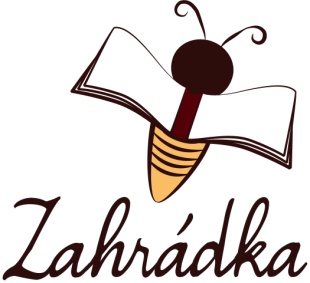 Základní škola Zahrádka, Praha 3, U Zásobní zahrady 8                                                                                                                 Praha 12. 3. 2020Vážení rodiče, především dovolte, abychom vám poděkovali za vstřícný postoj k situaci, která dne 10. 3. 2020 vyústila v plošné uzavření škol.  Toto mimořádné opatření Ministerstva zdravotnictví ČR je stále v platnosti, a to až do odvolání. Znění textu najdete zde: https://www.mzcr.cz/dokumenty/mimoradna-opatreni-ministerstva-zdravotnictvi-zakazuji-konani-hromadnych-akci-na_18698_1.htmlZ tohoto důvodu je na místě, abyste i nadále sledovali aktuální zpravodajství v médiích, záložku AKTUALITY na webových stránkách školy www.zszahradka.cz  a také webové stránky Integračního centra Zahrada www.iczahrada.cz. Pokud potřebujete pro svého zaměstnavatele potvrdit formulář Žádost o ošetřovné při péči o dítě do 10 let z důvodu uzavření školského/dětského zařízení (školy), obraťte se na nás buď telefonicky na čísle 222 584 841, 775 859 539 nebo e-mailem na adresu info@zszahradka.cz.Jedná se o formulář  https://eportal.cssz.cz/documents/10593/2010767/ZOPPD.pdfDoporučený postup pro podání žádosti nejdete na stránkách České správy sociálního zabezpečení https://www.cssz.cz/web/cz/-/doporuceny-postup-pro-podani-zadosti-o-osetrovne-pri-peci-o-dite-do-10-let-z-duvodu-uzavreni-skolskeho-detskeho-zarizeni-skoly-Celá situace je mimořádná, těžko předvídat, jak se bude vyvíjet. Víme, že nejste v lehké situaci, ale na druhou stranu věříme, že vládou nařízená pravidla, jakkoliv přísná se zdají být, budou účinná. V tuto chvíli vám můžeme nabídnout podporu alespoň ve formě zapůjčení vybraných pomůcek, hraček, komunikátorů s hlasovým výstupem, polohovacích pomůcek. Máte-li o tuto službu zájem, obraťte se na své třídní učitele, případně na kontakty uvedené výš. Děkujeme za pochopení.Mgr. Dagmar Rosecká, ředitelka školy